Утверждаю:Технический директорООО «ГМС Инжиниринг»____________ Васин А.В.                                                                                             «____»______________2020 г.ТЕХНИЧЕСКОЕ ЗАДАНИЕ ДЛЯ КОММЕРЧЕСКОГО ПРЕДЛОЖЕНИЯна изготовление и поставку корзин кондиционеров ОБЩИЕ ДАННЫЕХАРАКТЕРИСТИКИ ОБЪЕКТА СТРОИТЕЛЬСТВАХАРАКТЕРИСТИКИ МАТЕРИАЛОВНЕСУЩАЯ ПОДСИСТЕМАСПОСОБ  КРЕПЛЕНИЯПРИЛОЖЕНИЯ7. ДОПОЛНИТЕЛЬНЫЕ УСЛОВИЯПримечание:К коммерческому предложению приложить эскизы корзин узлы крепления с указанием сечений несущих элементов, а также расчеты прочности. 7. Ссылка на комплект исходной рабочей документации АР, Образец корзин :https://cloud.mail.ru/public/hnqG/Ws7wdk7PfГлавный конструктор НВФ____________________ М.А. Плахтюков                        26.05.2021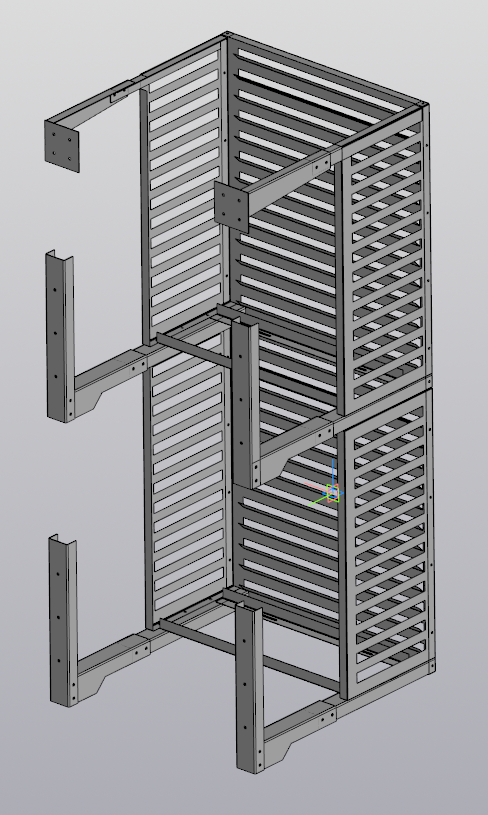 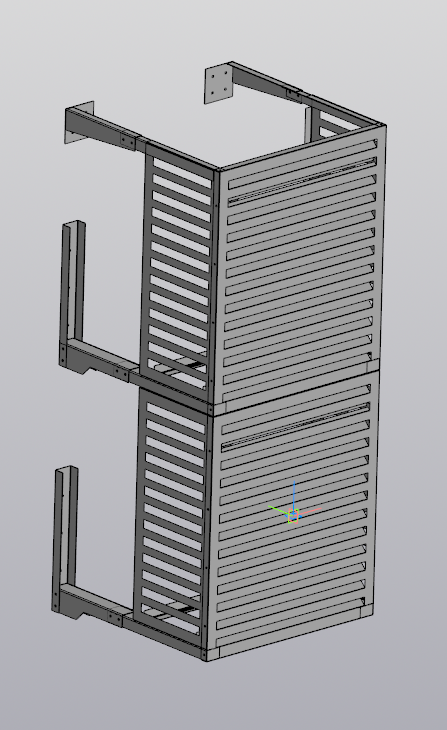 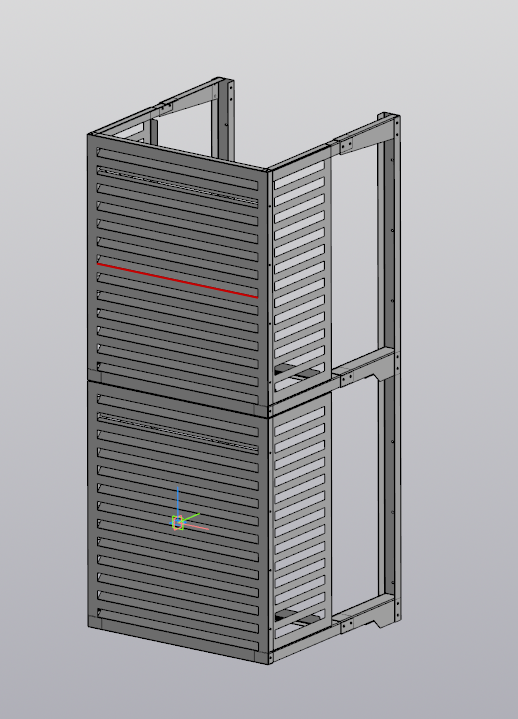 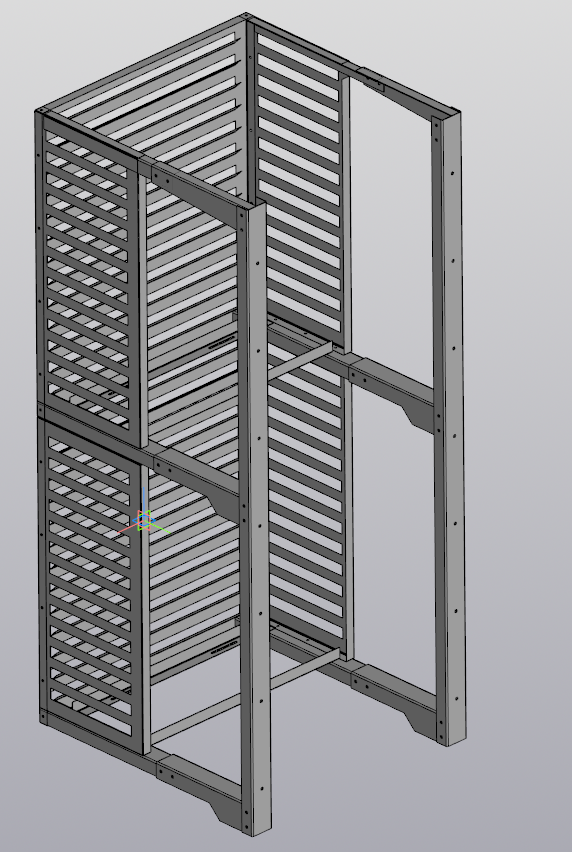 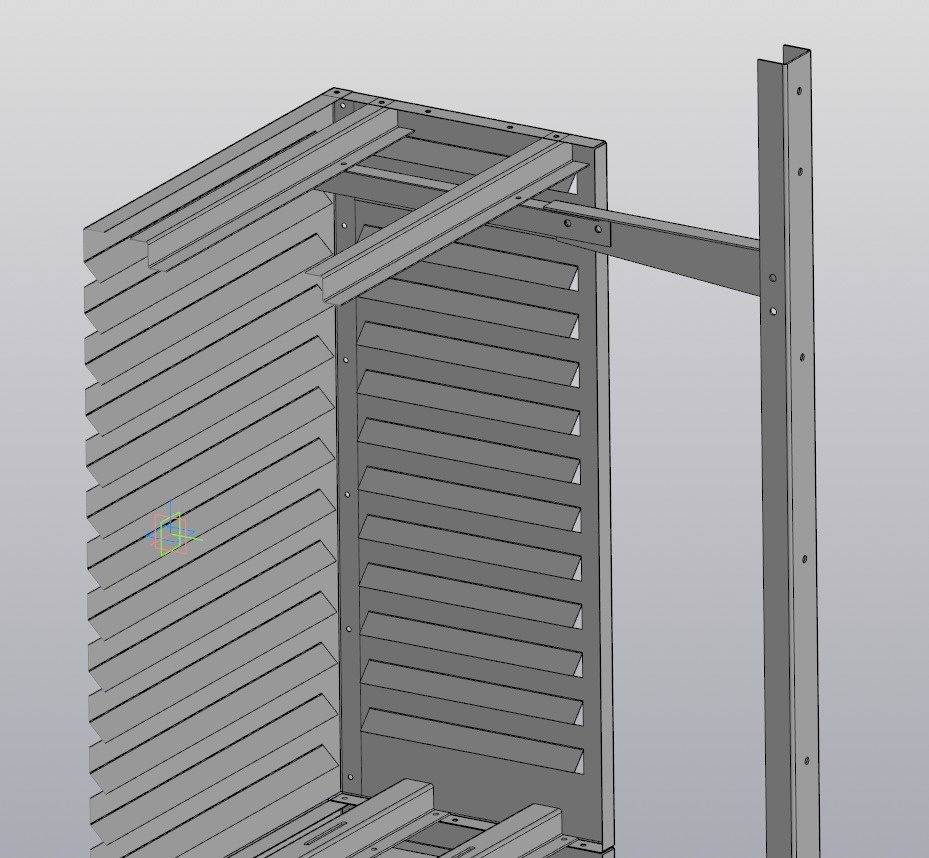 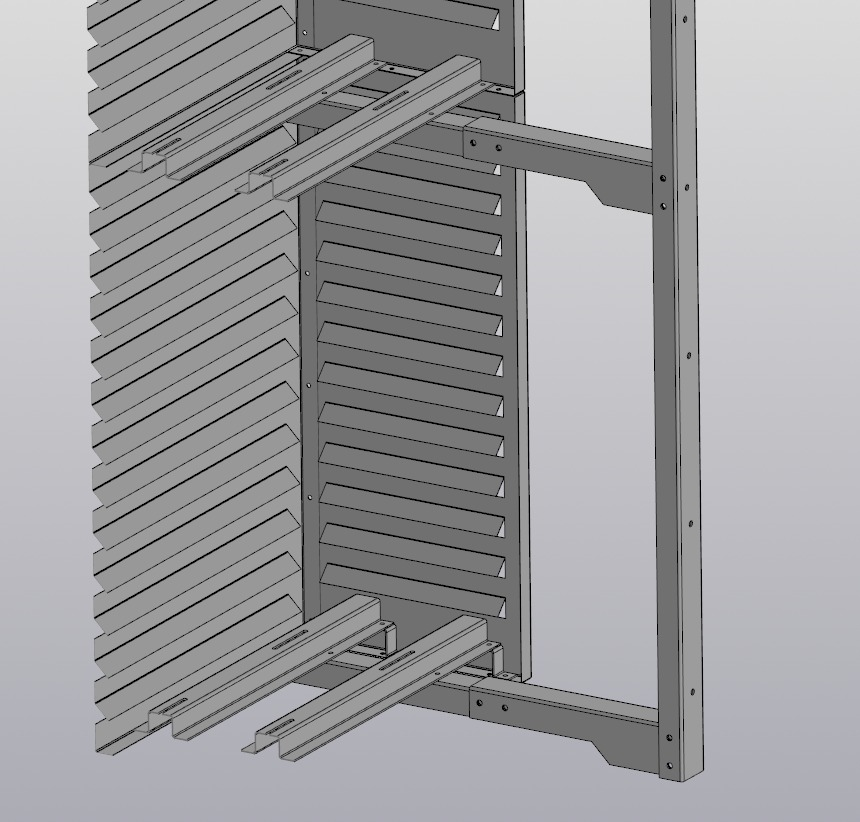 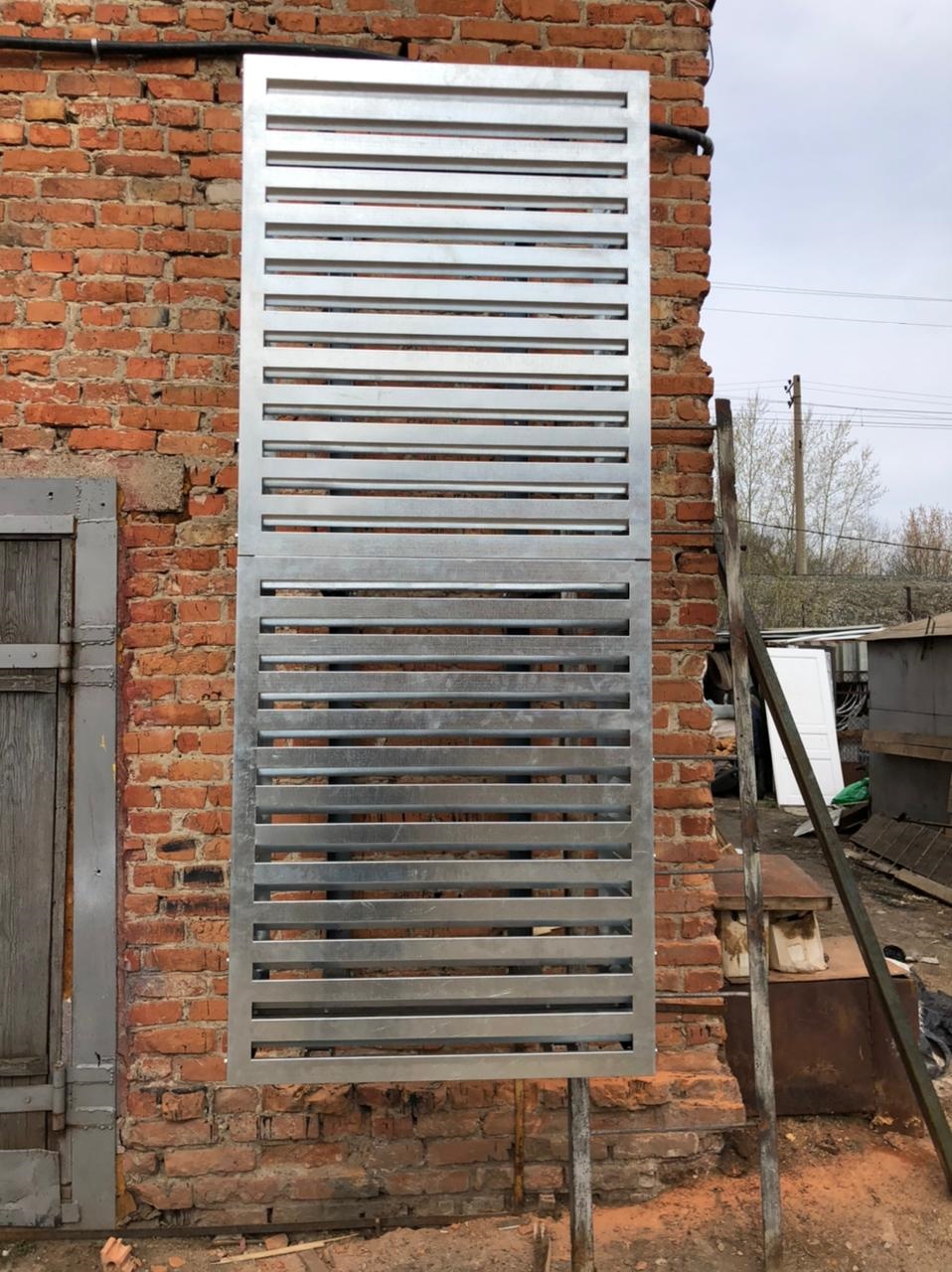 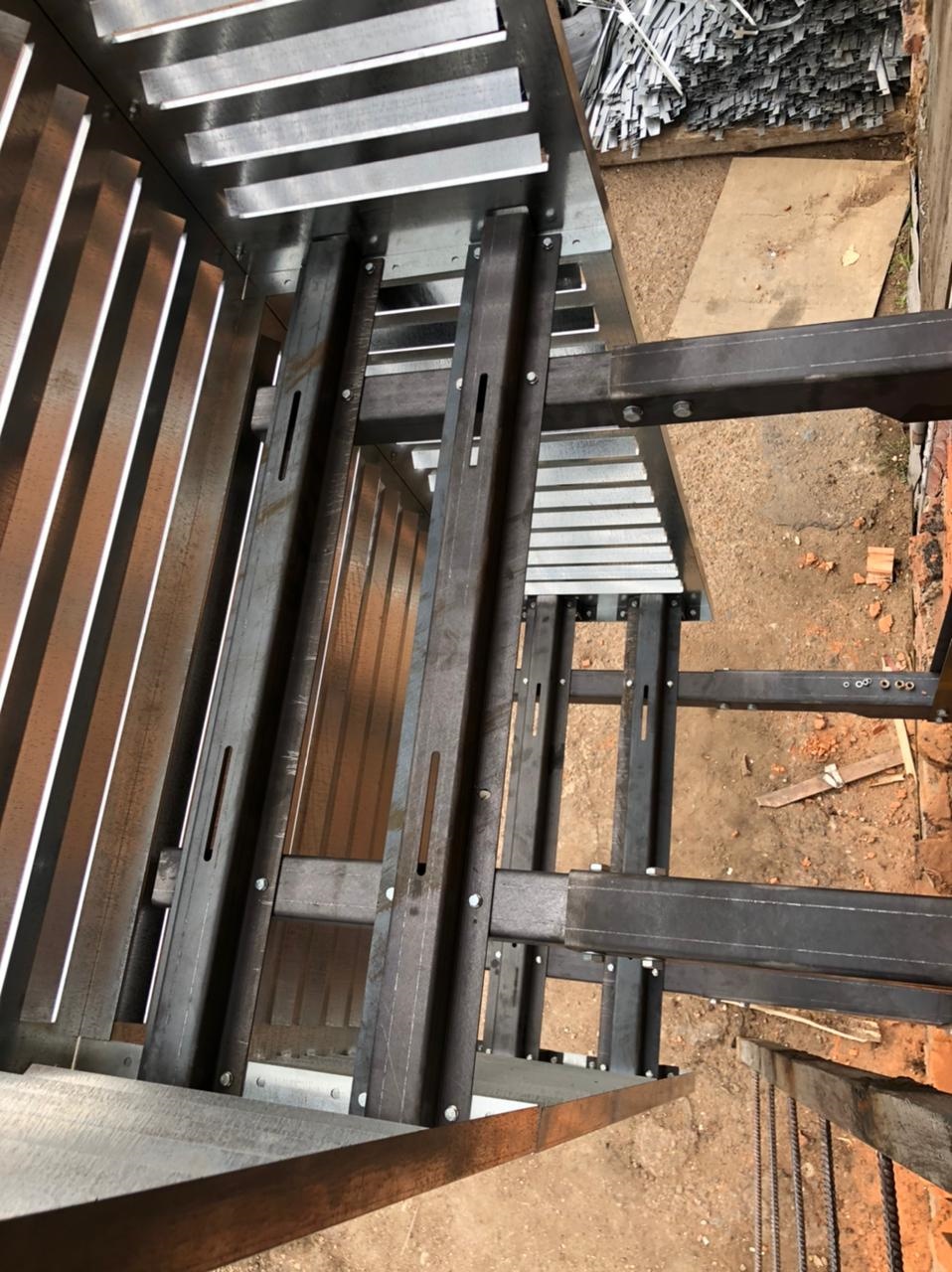 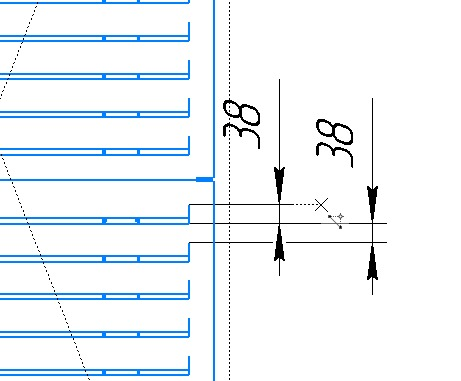 1.1. Название объектаКомплекс зданий в составе 4 корпусов, включающихнежилые помещения для временного проживания, являющихся частью Многофункционального комплекса спортивной направленности с соответствующей инфраструктурой по адресу: г. Москва, внутригородское муниципальное образование Покровское-Стрешнево, 
ш. Волоколамское, влд. 71/22 – корпус 1,2 и автостоянка.1.2. Представитель Заказчика (Ф.И.О., организация, должность, контактный телефон)Плахтюков Михаил АлександровичООО «ГМС Групп», Главный конструктор НВФ, тел. 8 (964) 766-99-222.1.  Место нахождения объектаг. Москва, внутригородское муниципальное образование Покровское-Стрешнево, ш. Волоколамское, влд. 71/222.2. Ветровой район строительства (по СП 20.13330.2011)I2.3. Гололедный район строительства (по СП 20.13330.2011)II2.4. Степень огнестойкости, классы конструктивной и функциональной пожарной опасности зданияСтепень огнестойкости здания- I (СНиП 31-01-2003)Класс пож. опасности строит.констр.- К0 (СНиП 2101-97*)Класс конструктивной пож. опасности – С0Класс функциональной пожарной опасности - Ф1.32.5. Высота здания (по СП 1.13130.2009, п.3.1), м.68,400 м3.1. Наименование (маркировка)ФК-5.1; ФК-5.2; ФК-5.3; ФК-2.8; ФК-1.5; ФК-1.6; ФК-1.7; ФК-4.1; ФК-1.8; ФК-1.9; ФК-4.3; ФК-2.5; ФК-2.6; ФК-2.7; ФК-4.2; ФК-5.93.2. Размер экрана (HxL), мм1800х1800х500мм - ФК-5.11800х1500х500мм - ФК-5.21800х1200х500мм - ФК-5.32250х1050х450мм - ФК-2.82100х900х450мм - ФК-1.5; ФК-1.6; ФК-1.7; ФК-4.12100х1050х450мм - ФК-1.8; ФК-1.9; ФК-4.32250х900х450мм- ФК-2.5; ФК-2.6; ФК-2.7; ФК-4.21800х1850х500мм - ФК-5.93.3. Количество корзинКорпус 1 - 280 шт. Корпус 2 - 479 шт.3.4. Конструктивная схема корзиныСборная конструкция, состоящая из несущих кронштейнов, закрепляемых на строительном основании и экрана, закрепляемого к несущим кронштейнам3.5. Материал экрана и кронштейнаЭкран:- Панель фронтальная t=0.8мм оцинкованная сталь марки 08ПС (с перфорацией 38мм)- Панель боковая t=0.8мм оцинкованная сталь марки 08ПС (с перфорацией 38мм)Кронштейн:- уголок t=3мм марка стали СТЗСП- уголок t=2мм марка стали СТЗСП- швеллер t=3мм марка стали СТЗСП3.6. Тип покрытияНа детали из СТ3ПС наносится двухслойное покрытие из полимерного цинконаполненного грунта и полимерной краски суммарной толщиной не менее 60 мкм.3.7. Цвет корзинRAL8028; RAL7047; RAL7036 (АР11 лист 14)3.8. Материал строительного основания для крепления корзинМонолитный железобетон3.9. Облицовка 1-й Этаж керамогранитные плитыс 2-го Этажа фиброцементные плиты 3.10. Вынос плоскости облицовки относительно строительного основания280-380 мм4.1. Тип несущих кронштейновСтальные кронштейны с полимерным покрытием. В конштейнах предусмотреть отверстия для крепления внешнего блока кондиционера4.2. Нагрузки - Вес конструкции корзины с кронштейнами; - Вес кондиционера (макс. 70 кг) - Снеговая нагрузка по СП 20.13330.2016; - Гололедная нагрузка по СП 20.13330.2016;4.3. Коэффициенты надежности по нагрузкам - Для веса конструкций корзин - и веса кондиционеров принять равным 1,05; - Для ветровой нагрузки  - 1,4 по СП 20.13330.2016; - Для снеговой нагрузки  - 1,4 по СП 20.13330.2016; - Для гололедной нагрузки  - 1,8 по СП 20.13330.2016.4.4. Расчет прочностиПредставить на согласование расчетные схемы нагрузок с опорными реакциями, расчеты несущей способности кронштейнов по 1-й и 2-й группам предельных состояний5.1. Крепление несущих кронштейнов к строительному основаниюАнкерные крепления по результатам расчета 5.2. Крепление экрана к несущим кронштейнамБолтовые соединения по результатам расчетаОбщие виды и схемы установки корзин кондиционеров Лист 3-11Требования к составу проектаРазработать раздел КМ (для согласования )